Письмо №79 от 06 февраля 2020 годаОб итоговом собеседованииРуководителям ООМКУ «Управление образования» Сергокалинского района информирует о том, что 10 февраля на базе МКОУ «Сергокалинская СОШ №2» проводится семинар по проведению итогового собеседования.Начало семинара: 9 часов. На семинар приглашаются по одному представителю от образовательной организации.На семинаре будет рассмотрена теоретическая и практические части.По окончании семинара будет организована выдача бланков итогового собеседования и форм ИС-9.При себе иметь флеш-накопитель для получения форм ИС-9.Также информируем о том, что по завершении проведения итогового собеседования ответственному организатору образовательной организации необходимо сдать в Управление образования материалы ИС-9 по каждой образовательной организации:возвратные доставочные пакеты (ВДП) с бланками ИС-9;возвратные доставочные пакеты с черновиками эксперта;список участников ИС-9;ведомость учета проведения ИС-9 в аудитории;на флеш-накопителе сводную папку с аудиозаписями ответов участников ИС-9 из каждой аудитории проведения.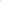 К вам на почту 6 февраля направлены памятки для технического специалиста, для ответственного организатора, для экзаменатора-собеседника, для эксперта и форма сопроводительного бланка для ВДП.         Просим всех ответственных лиц ознакомить со всеми материалами по проведению ИС-9.         Программа для аудиозаписей будет выдана по мере получения из РЦОИ.Начальник МКУ «УО»:                                                                       Х.ИсаеваИсп.Магомедова У.К.Тел.: 8 903 482 57 46